Дистанционное мероприятие по направлению «Профилактика дорожно-транспортного травматизма, воспитание культуры поведения на дороге» викторина "Знаки дополнительной информации".Ознакомьтесь, пожалуйста, с п. 8 Правил дорожного движенияhttp://www.pdd24.com/pdd/znak8Ответьте на вопросы письменно в личных сообщениях Смирновой Т.Ю. в социальной сети ВКонтакте https://vk.com/tatiana_yourevna:Для чего нужны знаки дополнительной информации?Что обозначает знак  8.1.1. "Расстояние до объекта"?Какой знак указывает зону действия запрещающего знака 3.27 (остановка запрещена)? (нарисуйте и пришлите фотографию или скачайте изображение знака).Нарисуйте и пришлите фотографию или скачайте изображение одного из знаков 8.4.1 - 8.4.8. «Вид транспортного средства», пришлите изображение и комментарий (название знака).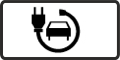 Определите, что за знак, напишите комментарий.Нарисуйте и пришлите фотографии или скачайте и пришлите изображения знаков 8.5.1. "Субботние, воскресные и праздничные дни" и 8.5.2. "Рабочие дни".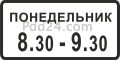 Определите, что за знак, напишите комментарий.Нарисуйте и пришлите фотографии или скачайте изображение одного из знаков 8.6.1 - 8.6.9. "Способ постановки транспортного средства на стоянку", пришлите изображение и комментарий (название знака).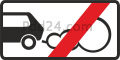 Определите, что за знак, напишите комментарий. Нарисуйте и пришлите фотографию или скачайте изображение знака  8.8. "Платные услуги", пришлите изображение и комментарий (название знака).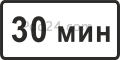  Определите, что за знак, напишите комментарий .Определите, что за знак, напишите комментарий. 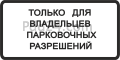 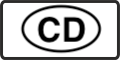  Определите, что за знак, напишите комментарий. 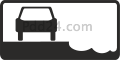  Определите, что за знак, напишите комментарий.  Определите, что за знак, напишите комментарий. 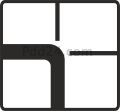  Нарисуйте  или скачайте и пришлите изображение знака, указывающего полосу движения или полосу для велосипедистов, на которую распространяется действие знака или светофора. Определите, что за знак, напишите комментарий.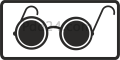  Определите, что за знак, напишите комментарий. 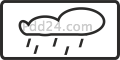  Нарисуйте  или скачайте и пришлите изображение одного из знаков, обозначающего препятствие и направление его объезда, применяемого со знаками 4.2.1 - 4.2.3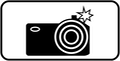  Определите, что за знак, напишите комментарий. 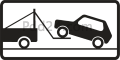  Определите, что за знак, напишите комментарий. 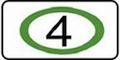  Определите, что за знак, напишите комментарий. 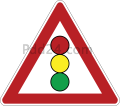  Что обозначает желтый фон знака  1.8? 